АДМИНИСТРАЦИЯ ФИРОВСКОГО РАЙОНАОтдел образованияПРИКАЗОб утверждении муниципальной программы сопровождения и поддержки школ с низкими образовательными результатами Во исполнение приказа Министерства образования Тверской области от 16.04.2020 № 481/ПК «Об утверждении плана мероприятий («дорожной карты») по реализации основных направлений работы со школами с низкими результатами»приказываю:1. Утвердить муниципальную программу сопровождения и поддержки школ с низкими образовательными результатами «Повышение качества образования школ с низкими образовательными результатами, функционирующих в неблагоприятных социальных условиях, в Фировском районе на 2020 - 2021 гг.»  (далее – Программа) согласно приложению 1.2. Создать рабочую группу для сопровождения реализации Программы (приложение 2).3. Контроль за исполнением настоящего приказа оставляю за собой.Заместитель Главы Администрации Фировского района, 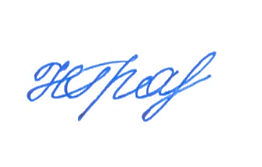 руководитель отдела образования						Н.В. ГрадоваПриложение 1Утверждена приказом отдела образованияАдминистрации Фировского районаот 24.06.2020 № 53/1 МУНИЦИПАЛЬНАЯ ПРОГРАММА СОПРОВОЖДЕНИЯ И ПОДДЕРЖКИ ШКОЛ С НИЗКИМИ ОБРАЗОВАТЕЛЬНЫМИ РЕЗУЛЬТАТАМИ «Повышение качества образования школ с низкими образовательными результатами,  функционирующих в неблагоприятных социальных условиях,в Фировском районе на 2020 - 2021 гг.»2020 годРаздел I. Паспорт ПрограммыРаздел II. Аналитический разделСистема образования Фировского района ориентирована на обеспечение условий получения качественного образования, отвечающего требованиям современной инновационной экономики, внедрение эффективных экономических механизмов в сфере образования, формирование социально адаптированной, конкурентоспособной личности, создание условий для её самореализации.На сегодняшний день муниципальная система образования включает в себя 7 общеобразовательных учреждений, 5 дошкольных образовательных учреждений. Обеспечено стабильное функционирование системы образования и созданы предпосылки для ее дальнейшего развития, а именно:1) сохранены и улучшаются материальные и организационные условия для обучения, развития и воспитания детей, поэтапно вводятся федеральные государственные образовательные стандарты общего образования;2) система образования осуществляет социальные функции обучения и  воспитания подрастающего поколения, ведётся работа по выявлению и развитию одаренных и талантливых детей;3) реализуется система мер по сохранению и укреплению кадрового корпуса муниципальной системы образования, введению профессиональных стандартов.Одной из проблем функционирования и развития муниципальной системы образования является дифференциация муниципальных общеобразовательных учреждений по качеству образовательных результатов и социально-экономическим условиям функционирования. Ежегодно в районе проводится мониторинг результатов оценочных процедур различного уровня: федерального, регионального, муниципального. В 2020 году 2 школы были включены в перечень общеобразовательных организаций, принимающих участие в мероприятиях по повышению качества образования в школах с низкими результатами обучения и в школах, функционирующих в неблагоприятных социальных условиях, путем реализации региональных проектов. Качество образования в школах с низкими образовательными  результатами и работающих в сложных социальных условияхПроблема повышения качества образования является одной из ведущих в разработке программ развития российского образования разного уровня  последних лет. Задача обеспечения качественного образования и равного доступа к нему для всех детей, независимо от места жительства, социального, культурного и экономического уровня их семей – одна из главных в современном образовании.   В муниципалитете оптимальная образовательная сеть – 3 средние школы, 2 основные школы, 2 начальные школы. Дополнительное образование представлено МКУ ДО «Фировской ДШИ» и спортивной школой, что обеспечивает доступность дополнительного образования.  Недостаточно обеспечение психолого-педагогического сопровождения участников образовательных отношений.По данным ГИА за последние 3 года результаты ниже среднего тестового балла по муниципалитету и области по русскому языку стабильно показывают МБОУ Великооктябрьская СОШ и МОУ Фировская СОШ (таблица 1).Результаты ГИА по русскому языкуТаблица 1Аналитические данные государственной итоговой аттестации за три последних года показывают отсутствие положительной динамики результатов сдачи ОГЭ по русскому языку.  Школы стабильно готовят выпускников к успешной сдаче государственной итоговой аттестации (все выпускники получают аттестаты), однако за последние три года по русскому языку выпускники показывают невысокие результаты (ниже муниципальных и региональных). Таким образом, необходимо усилить работу по формированию мотивации учения у обучающихся и развитию чувства педагогической ответственности за результаты итоговой аттестации у педагогов школы.По итогам всероссийских проверочных работ больше половины обучающихся МОУ Фировская СОШ демонстрируют несформированность базовых навыков по русскому языку в 5 и 6 классах. Высок процент обучающихся МБОУ Великооктябрьской СОШ, справившихся с ВПР по русскому языку на отметку «2» (таблица 2).Результаты ВПР по русскому языкуТаблица 2Учащиеся данных школ за последние несколько лет не занимали призовые места по итогам муниципальной олимпиады по русскому языку (таблица 3).Анализ показателей участия в муниципальном туре Всероссийской олимпиады школьников по русскому языку за три последних учебных годаТаблица 3Обучающиеся участвуют в муниципальном этапе Всероссийской олимпиады школьников, однако на региональный уровень практически не выходят. Следовательно, педагогические коллективы школ должны усилить работу с одарёнными и мотивированными детьми. Анализ состояния качества образования в школах Фировского района  позволил выявить следующие проблемы:- неэффективно  решаются такие «традиционные» задачи образования, как обеспечение освоения базового образовательного минимума в соответствии с действующими стандартами  в течение последних трёх лет; - наличие проблем с филологическим образованием, ключевой из которых является падение филологической подготовки в основной школе (речь идет именно о базовой подготовке: навыки проведения различных видов анализа слова, активный и потенциальный словарный запас, владение основными стилистическими ресурсами лексики и фразеологии языка, основными нормами литературного языка);- невысокие результаты Всероссийской  олимпиады школьников;- недостаточная мотивация участников образовательного процесса (учителей, учеников и их родителей) на его качество.Причины далеко не всегда зависят от самих школ и связаны с их внутренней политикой (слабое руководство, недостаточная квалификация педагогов и т.п.). Зачастую низкие результаты во многом определяются проблемным социальным контекстом, в котором находится школа. Такие школы, как правило, располагаются в экономически слабо развитых территориях со слабым кадровым ресурсом, в них обучаются дети из наименее благополучных социальных слоев.В основе неуспеха каждой «слабой» школы лежит уникальная комбинация ее собственных причин. Поэтому важно проводить комплексный  анализ факторов, обусловливающих низкие результаты, и формулировать адресные меры поддержки. У педагогов во всех «слабых» школах отмечается недостаточная компетентность в вопросах выстраивания коммуникаций с родителями детей с особыми образовательными потребностями (не могут убедить родителей, что их детям необходимо пройти ПМПК и обучаться по адаптированной программе) – отсюда низкие результаты, т.к. не выстроена правильная образовательная траектория для таких детей. У отдельных педагогов недостаточно развито целеполагание, деятельностный подход.Профессиональное мастерства педагогического и управленческого персоналаОбразовательную деятельность в школах осуществляют 54 педагога, из них учителей - 51 человек. Директоров школ – 2, заместителей директоров – 5. Наблюдается тенденция старения педагогических кадров (таблица 4)Таблица 4Все педагоги имеют высшее и среднее-специальное образование, но педагогическое образование только у 77% учителей МБОУ Великооктябрьской СОШ и у 84%  МОУ Фировской СОШ (таблица 5).Таблица 5Треть педагогов школ, имеющих низкие образовательные результаты, не имеют квалификационной категории, низка доля учителей, имеющих высшую квалификационную категорию (таблица 6).Таблица 6100% педагогов МОУ Фировской СОШ своевременно проходят курсы повышения квалификации, в то время как 23% учителей МБОУ Великооктябрьской СОШ нарушают данное требование к уровню образования педагогов. Все предметы учебного плана преподаются учителями-предметниками. Вместе с тем, в 2019-2020 учебном году в школах имеются вакансии: одна в МБОУ Великооктябрьской СОШ (учитель-дефектолог), 3 - в МОУ Фировской СОШ (заместитель директора по УВР, педагог-психолог, учитель-дефектолог). Средняя педагогическая нагрузка составила 22 часа в МБОУ Великооктябрьской СОШ и 19,9 часа – МОУ Фировской СОШ, однако у отдельных учителей-предметников она составляет 26-30 часов: МОУ Фировская СОШ – учителя иностранного языка, истории, русского языка  литературы (у 1-го педагога из 3) и математики; в МБОУ Великооктябрьской СОШ – учителя русского языка (у всех 3-х педагогов), биология, физическая культура и математика (у 2 педагога из 3-х). Квалификация управленческого персоналаТаблица 7Полностью соответствует требованиям квалификации единого квалификационного справочника должностей руководителей образовательного учреждения только один руководитель (Мириуца Е.С.). Не своевременно повышают профессиональную квалификацию управленцы (57%). В МОУ Фировской СОШ отсутствует заместитель директора по воспитательной работе.В профессиональном мастерстве педагогов и управленческого персонала наблюдаются следующие проблемы:- недостаточность  профессиональной инициативы и компетентности у отдельных педагогов по использованию новых образовательных технологий; - неготовность отдельных педагогов выстраивать партнерские отношения с другими участниками образовательных отношений, партнерами социума;- преобладание репродуктивных методов и приемов обучения;- формальный подход к организации работы по повышению профессиональной компетентности;- низкая мотивация руководителей образовательных организаций использовать механизмы социального партнерства, которые призваны решать проблемы, связанные с обеспечением качества образования в образовательной организации;-отсутствие мотивации педколлективов к изменениям.Современная образовательная средаТаблица 8Учебные кабинетыТаблица 9Объекты физической культуры и спортаТаблица 10Школьная библиотека-медиатекаТаблица 11Ведется электронный автоматизированный учет книг и посетителей.Услуги библиотеки-медиатеки предоставляются в течение всего учебного года. Это подготовка к урокам, внеклассным мероприятиям, олимпиадам и т.д.; работа с CD-дисками, электронными учебниками, энциклопедиями; публикация тезисов исследовательских и проектных работ учащихся в виде печатных изданий (брошюры); применение технического оснащения для проведения уроков, совещаний, конференций и т.п.Доступ обучающихся к информационным системам и информационно-телекоммуникационным сетям электронных образовательных ресурсовТаблица 12Достаточное количество детей с ограниченными возможностями здоровья ставит перед школами-участниками специфические задачи по реализации психолого-педагогического сопровождения данных обучающихся (таблица 8).Таблица 13Обеспеченность психолого-педагогического сопровождения детейТаблица 14Проблемы:- недостаточное, неравномерное ресурсное обеспечение;- недостаточно развита психолого-педагогическая служба;- недостаточно создано условий, чтобы обучающиеся могли «найти себя», реализоваться, быть успешными;- недостаточное использование инфраструктуры района в образовательных целях.Настоящая программа, рассчитанная на 2020 – 2021 годы, направлена на реализацию модели перевода школ с низкими образовательными результатами в эффективный режим работы, в том числе через повышение квалификации управленческих и педагогических кадров; создание системы сетевого партнерства между школами; развитие профессиональных сообществ; привлечение родительской общественности и местного сообщества к поддержке школ. Раздел III. Цель и задачи реализации ПрограммыЦель: Повышение качества образовательных результатов обучающихся в школах, показывающих низкие образовательные результаты и работающих в сложных социальных условиях, за счёт повышения педагогического и ресурсного потенциала школ. Определение адресной программы мероприятий, нацеленной на развитие образовательных учреждений и повышение качества образования.Основные задачи:- создать условия для получения положительной динамики качества образования в школах, показывающих низкие образовательные результаты и работающих в сложных социальных условиях;- создать условия для выравнивания возможностей доступа обучающихся к современным условиям обучения и образовательным ресурсам в соответствии с ФГОС;- определить наиболее эффективные и адресные формы поддержки школ на муниципальном уровне;- создать условия для профессионального развития и эффективного повышения квалификации педагогических и управленческих кадров школ;- активизировать профессиональное взаимодействие по обмену опытом и распространению эффективных практик школ-лидеров и школ-участниц;- создать условия для эффективного межшкольного партнёрства и сетевого взаимодействия школ с разным уровнем качества образования;- стимулировать участие школ в конкурсах и проектах;- организация эффективной работы с обучающимися, испытывающими сложности в освоении ООП.Раздел IV. Содержательный разделПлан реализации мероприятий по направлению «Повышение качества образования в школах с низкими образовательными результатами, работающих в сложных социальных условиях.Цель: -повышение качества образования в МБОУ Великооктябрской СОШ и МОУ Фировской СОШ, способствующего успешной социализации выпускников и формированию благоприятного общественного мнения о качестве предоставляемых образовательных услуг;- повышение качества филологического образования, создание единого образовательного пространства и педагогического сопровождения.Задачи:- информационное, аналитическое и экспертное обеспечение проведения мониторингов по вопросам качества образования; - разработка модели мониторинга качества знаний по русскому языку в 5-11 классах;- диссеминация опыта по повышению качества обучения учащихся с опорой на результаты мониторинга и обеспечение различных индивидуальных траекторий с учетом возможностей, способностей и интересов каждого ученика;- организация эффективной работы с обучающимися, испытывающими сложности в освоении ООП.План реализации мероприятий по направлению «Развитие профессионального мастерства педагогического и управленческого персонала»Цель: обеспечение развития кадрового потенциала образовательных организаций через создание условий для формирования и развития профессиональных компетенций педагогов, их ценностного отношения к деятельности, личностной заинтересованности в достижении высокого профессионального результатаЗадачи:- формирование системного подхода к организации непрерывного профессионального развития  педагогов;- применение эффективных управленческих стратегий педагогического и распределенного лидерства;- расширение  профессионального кругозора педагогов;- привлечение молодых учителей, в т.ч. через внеконкурсный прием и   через программу «Земский учитель»;  - развитие партнерства школ, в т.ч. и на межмуниципальном уровне.Таблица 16План реализации мероприятий по направлению «Развитие современной образовательной среды»Цель - обеспечение условий для достижения сопоставимых образовательных результатов образовательными организациямиЗадачи:- обеспечить создание на школьном уровне среды, поддерживающей обучение и создающей возможности для индивидуализации подходов к преподаванию;- выстроить горизонтальное (сетевое) партнерство школ. Таблица 17Раздел V. Ожидаемые  результаты и целевые показатели ПрограммыНастоящая программа ориентирована на определение для каждой школы адресной программы мероприятий, нацеленной на развитие образовательного учреждения и повышение качества образования, на развитие потенциала, обеспечение ресурсов для достижения улучшений.Помимо нацеленности на достижение высоких образовательных результатов система образования должна помогать обучающимся найти себя, реализоваться, быть успешными. Она должна мотивировать каждого обучающегося на максимальную вовлеченность в образовательный процесс, на достижение результатов, важных именно для него, для его развития, построения наилучшим образом подходящей ему образовательной траектории.Перспективы повышения качества образования в школах связаны с реализацией моделей учительского роста, внедрением эффективных педагогических технологий, развитием школьной образовательной среды и повышением эффективности управления образовательными организациями. Получение образовательного результата, как правило, отложено во времени, достижение изменений  возможно за счет включения в процесс «выравнивания школ» механизмов межведомственного характера.Ожидаемые результаты реализации Программы- сформирована муниципальная нормативно-правовая база, регламентирующая реализацию мероприятий программы и обеспечивающая поддержку школ с низкими образовательными результатами и работающих в сложных социальных условиях, в области повышения качества образования; - повышение качества образования в Фировском районе за счёт повышения результативности деятельности школ с низкими образовательными результатами и функционирующих в неблагоприятных социальных условиях;- сокращение доли школ с устойчиво низкими образовательными результатами, функционирующих в неблагоприятных социальных условиях; - сформирована система методического сопровождения учителей, работающих в образовательных организациях с низкими образовательными результатами и функционирующих в сложных социальных условиях.- мониторинг развития образовательной среды.Таблица 18Раздел VI. Основные риски Программы и пути их минимизацииТаблица 19Приложение 2к приказу отдела образованияАдминистрации Фировского районаот 24.06.2020 № 53/1 Рабочая группа для сопровождения муниципальной программы сопровождения и поддержки школ с низкими образовательными результатами «Повышение качества образования школ с низкими образовательными результатами, функционирующих в неблагоприятных социальных условиях, в Фировском районе на 2020 - 2021 гг.»  Приложение 2Результаты реализации программы «Повышение качества образования школы с низкими результатами обучения,  функционирующей в неблагоприятных социальных условияхВ СОЛНЕЧНОМ МУНИЦИПАЛЬНОМ РАЙОНЕ на 2017 - 2020 гг.»за  2018-2019 учебный год    	В рамках реализации мероприятий краевого проекта «Эффективная школа» управлением образования Солнечного муниципального района в 2017 году проведена идентификация общеобразовательных организаций района. В соответствии с письмом Министерства образования и науки Хабаровского края от 13.10.2017 г. № 02.1-14-4243 «О результатах идентификации общеобразовательных организаций края» МБОУ СОШ п.Джамку  показала низкий уровень индекса социального  благополучия и вошла в краевой проект "Эффективная школа".Распоряжением Министерства образования и науки Хабаровского края  от 31.01.2018г. № 94  школа п.Джамку вошла в перечень общеобразовательных организаций, которым будет оказана поддержка по мероприятию "Повышение качества образования в школах с низкими результатами обучения и в школах, функционирующих в неблагоприятных социальных условиях, путем реализации региональных проектов и распространение их результатов" в 2018 году».По данным ГИА за последние 3 года СОШ п.Джамку стабильно показывает низкие результаты: средний тестовый балл по математике и русскому языку ниже, чем  по муниципалитету и краю. По итогам Всероссийской олимпиады школьников учащиеся данной школы  за последние несколько лет редко занимали призовые места.В целях повышения качества образовательных результатов обучающихся СОШ п.Джамку, определения адресной помощи, нацеленной на развитие образовательного учреждения и повышение педагогического и ресурсного потенциала школы, разработана муниципальная Программа поддержки ШНРО, ШНСУ.Основные задачи Программы:- создать условия для получения положительной динамики качества образования в школе, показывающей низкие результаты обучения и работающей в сложных социальных условиях;- сформировать муниципальную систему методического сопровождения учителей, работающих в школе с низкими результатами обучения и работающих в сложных социальных условиях;- сформировать эффективную консультационную службу, обеспечивающую поддержку руководителей и педагогов школы в области повышения профессиональных компетенций;- определить наиболее эффективные и адресные формы поддержки школы на муниципальном уровне;- создать условия для профессионального развития и эффективного повышения квалификации педагогических и управленческих кадров школы;- создать условия для эффективного межшкольного партнёрства и сетевого взаимодействия школ с разным уровнем качества результатов обучения;- стимулировать участие школы, участницы проекта, в конкурсах и проектах.Для координации деятельности и эффективной реализации мероприятий муниципальной Программы создан Координационный центр, в состав которого входят специалисты управления образования, руководители школ, педагоги общеобразовательных учреждений.Методическое сопровождение школы – участницы проекта «Эффективная школа»Важным ресурсом поддержки школы, функционирующей в неблагоприятных социальных условиях, является  муниципальная методическая служба – информационно-методический отдел управления образования администрации Солнечного муниципального района (приложение 1- модель-схема «Структура   муниципальной методической службы  Солнечного муниципального района на 2018-2019 уч. год»).Методическая поддержка педагогов и руководителей школы п.Джамку осуществляется через организацию  семинаров-практикумов, семинаров-тренингов,  мастер-классов на базе лучших учителей района, стажировок, выездных мероприятий, «методических десантов» в школу,  вовлечение педагогов в конкурсы профессионального мастерства, проведение ежегодных мониторинговых исследований (РЦОКО, ВПР, НИКО).Всего в 2018-2019 учебном году проведено  25 районных  методических мероприятий, в которых приняли участие и педагоги СОШ п.Джамку.Материалы семинаров отправляются в школу в  электронном виде, организуются дистанционные формы взаимодействия (сетевые пары), консультирование педагогов.  Для молодых учителей  создана группа «Молодой учитель» в   WhatsApp в целях профессионального общения, оказания им методической  помощи.Руководители и педагоги школы являются активными участниками рекомендованных министерством образования и науки края вебинаров в рамках краевого проекта «Эффективная школа».  Вопросы, рассматриваемые на вебинарах, изучаются и обсуждаются в ходе внутришкольных семинаров-практикумов, изученные технологии демонстрируются на открытых мероприятиях.	 Молодые педагоги школы (3) – активные участники районной школы «Молодой учитель». Для них ежегодно   организуются стажировки на базе лучших учителей района, в рамках которых молодые педагоги не только посещают уроки наставников, но и сами проводят уроки, анализируют их с точки зрения «что удалось», «что не получилось», «как можно было по-другому», получают ценные советы и рекомендации от наставников. Деятельность  Координационного центра представляет собой систему сетевого взаимодействия и партнерства школы с низкими образовательными результатами с ведущими школами района (приложение 2 - Модель-схема  сетевого взаимодействия школы, участницы проекта «Эффективная школа»).Школа п.Джамку  является участником реализуемых в Солнечном районе  краевых проектов: "Компас самоопределения", "Образование для будущего", "Одаренный ребенок = одаренный учитель",            "Педкластер27". Результаты:В рамках реализации проекта «Компас самоопределения» в учреждении организована деятельность по направлениям ранней профориентации, предпрофильного и профильного образования обучающихся, в том числе детей-инвалидов и детей с ОВЗ с учетом:развития инженерного образования: В 2017/18 учебном году в учебный план была включена внеурочная деятельность:- 5 класс «Конструирование»;- 6, 7 класс  «Робототехника».Проведены  мероприятия: виртуальные экскурсии (Космодром «Плесецк», «Музей ракетных войск стратегического назначения», конкурсы;развития кадетского образования:В 2017/18 учебном году открыт один кадетский класс (5 класс – 10 учащихся). В учебный план включена внеурочная деятельность:- «Юные кадеты», «Конструирование» (Омелич Д.В. по 34 часа);- «Самбо», «Информационно Коммуникативные Технологии» (Жеревчук С.Ю. по 34 часа);- «Декоративное творчество» (Ермолина С.М. 34 часа).В школе разработано положение о кадетском классе,  оформлен стенд «Я кадет». Мероприятия:Участие  в межрайонном слете кадетов п. Солнечный 02.11.17. Ребята познакомились с участниками кадетских классов г. Комсомольска- на- Амуре и п. Солнечного. Поучаствовали в работе мастер-классов по робототехнике, танцам и искусству оригами. Побывали в музее и посетили спортивный комплекс.Классный час «Афганская война - как это было». Данное мероприятие проводилось на базе поселковой библиотеки, основная тема -  история афганской войны. Ученики просмотрели видео ролики, прослушали песни воинов-афганцев, прочитали стихи о войне.Праздник «Мы с детства выбрали кадетство». Мероприятие было организовано при участии атамана станичного казачьего общества «Георгиевское» Булунакова А.С. Ребята продемонстрировали навыки строевой подготовки, поучаствовали в конкурсах и викторине.В рамках внеурочной деятельности была организована экскурсия в ПЧ-27 п.Джамку. Цель данного мероприятия - познакомить ребят с профессией пожарного. У пятиклассников была возможность увидеть  место работы диспетчера пожарной службы, примерить на себя профессию спасателя.Общешкольное мероприятие «10 знаковых дней Сталинградской битвы»,  посвященное 75- летию победы в битве под Сталинградом.Торжественное вступление в кадеты в р.п Солнечный (21.03.2018).Активное участие кадетского класса в подготовке и проведении 9 мая (знаменная группа). В школе организована деятельность по  формированию портфолио обучающихся, отражающая реальные достижения учащихся и уровень их готовности к выбору будущей профессии Разработано Положение о портфолио. Из 33 учащихся 8-11-х классов 11 (33%) имеют портфолио достижений.  В целях первичного погружения в профессию с освоением практических навыков в учебный план внутри предметной области «Технология»  включены модульные курсы:- «Создание изделий из текстильных материалов», по 20 часов в  5-6-7 классах.- «Технологии обработки конструкционных материалов», по 20 часов в 5-6-7  классах.- «Кулинария», по 10 часов в 5-6-7  классах. В 2017-2018 учебном году в 1-4, 5-7 классах, реализующих ФГОС ОО,  включены курсы внеурочной деятельности,  имеющие профориентационную направленность: «Содержание и методика преподавания курса финансовой грамотности различным категориям обучающихся» 72 часа, 1-4 (по 34 часа), 5-7 классы (по 34 часа). В  9 классе - ориентационные курсы в системе предпрофильной подготовки обучающихся, 22 часа;  в 11 классе  «Моя профессиональная карьера», 34 часа.Для обучающихся начальных классов проведены экскурсии на предприятия и в организации (пожарная часть, почта), для обучающихся 5-7 классов – в пожарную часть, историко – краеведческий музей р.п.Солнечный, спортивный комплекс, железнодорожную станцию и т.д.В рамках реализации проекта "Одаренный ребенок = одаренный учитель" около 50% учащихся школы п.Джамку приняли участие в конкурсах различного уровня. В районном конкурсе «Лучшее портфолио»  принял участие 1 ученик (призер, диплом 2 степени); в районной научно-практической конференции «Старт в науку» - 3 ученика, в  районном конкурсе «Ученик года 2018» - 1участник  (ученица 9 класса Забелина Валентина).В текущем учебном году в школьном этапе Всероссийской олимпиады школьников  приняли участие 92% обучающихся школы.  Всего победителей на  школьном этапе  - 60, призеров - 39.  В муниципальном  этапе приняли участие 9 учащихся, из них 2 стали призерами - по обществознанию и физической культуре.За последние 2 года наблюдаются стабильные результаты участия обучающихся СОШ п.Джамку в муниципальном этапе Всероссийской олимпиады школьников.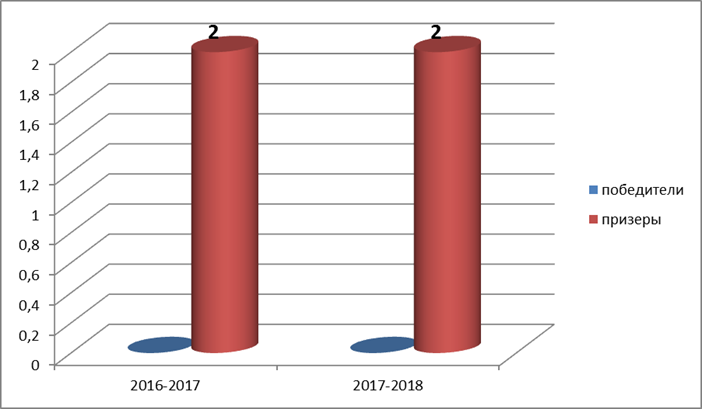 Участниками районной олимпиады младших школьников по математике, русскому языку, литературному чтению, английскому языку, окружающему миру стали 6  учащихся, 2 из них стали призерами (по литературному чтению).29 учеников начальной школы с 1 по 4 класс  зарегистрированы на платформе «Учи.ру». В текущем учебном году   5 учеников участвовали в «Диноолимпиаде» (1 победитель, 3 – похвальные грамоты), 22 ученика -  в онлайн-олимпиаде по русскому языку "Русский с Пушкиным" (1 победитель, 3 похвальные грамоты).  В  январе  2018 года 11  педагогов школы приняли участие в  муниципальных предметных олимпиадах, организованных в целях  выявления лучших педагогов образовательных учреждений Солнечного муниципального района, обладающих высокими знаниями в области дисциплин начального общего, основного общего и среднего общего образования и методик их преподавания. Педагоги продемонстрировали достаточный уровень предметных, педагогических и метапредметных компетенций: в сравнении с прошлым учебным годом увеличилось количество победителей и призеров олимпиады:В течение 2017-2018 года школа п.Джамку приняла участие в муниципальном смотре-конкурсе «Лучшая школа года», организованном в целях создания развивающей образовательной среды, способствующей повышению качества образования. В номинации «Лучшая школьная территория» СОШ п.Джамку признана победителем и награждена дипломом I степени.  В номинации «Лучший учебный кабинет»  4 кабинета признаны призерами конкурса: кабинет математики (учитель Жеревчук А.Э.), 2 кабинета русского языка и литературы» (учителя Свинцицкая А.Р., Будникова А.А.),  кабинет истории и  обществознания   (учитель Думлер М.П.).   Одним из достижений школы является участие Жеревчука С.Ю., молодого учителя математики, в районном конкурсе «Учитель года 2018» в номинации «Педагогический дебют». По решению альтернативного жюри Жеревчук С.Ю. награжден дипломом победителя в рамках районного конкурса профессионального мастерства среди молодых специалистов, занятых в различных отраслях экономики и социальной сферы - Профи-2018 (распоряжение администрации Солнечного муниципального района № 46-р от 26.01.2018). В апреле 2018 года Жеревчук С.Ю. принял участие в краевом конкурсе «Педагогический дебют-2018», признан лауреатом и награжден дипломом 1 степени (приказ МОиН Хабаровского края от 16.04.2018 № 27). Педагоги школы своевременно проходят курсы повышения квалификации (100%). В 2017-2018 учебном году 8 педагогов прошли дистанционно курсовую подготовку по 12 курсам.4 учителя прошли переподготовку: Жеревчук С.Ю. и Егорова Ю.А. (физическая культура),  Егорова И.С. (математика), Абрамов Н.В. – (преподаватель-организатор  ОБЖ);  директор школы -  переподготовка по направлению «Менеджмент в образовании».Все предметы учебного плана преподаются учителями-предметниками. Вместе с тем, на начало 2018-2019 учебного года в школе  имеется 2 вакансии: учитель химии, биологии, учитель английского языка (на время декретного отпуска). В школе также отсутствуют  узкие специалисты: логопед,  педагог-дефектолог, педагог-психолог, социальный педагог.По-прежнему проблемным полем является и управленческая деятельность: нет  заместителя директора по учебной работе (обязанности возложены на учителей).     	Для решения кадровой проблемы мотивированные на получение педагогической профессии учащиеся  8-9-х классов СОШ п.Джамку стали участниками районной очно-заочной школы «Педагогический резерв», ориентированной на   допрофессиональную подготовку обучающихся на педагогические специальности (в рамках реализации краевого проекта «Педкластер-27»). Проведено тестирование учащихся 8-9-х классов.  Утвержден список педагогического класса и назначен куратор (Будникова А.А., учитель русского языка и литературы).  Учащиеся педкласса попробовали себя в роли учителей, вожатых на осенних каникулах, участвовали в проведении школьных мероприятий. Результатом  организованной деятельности по повышению профессиональных компетенций педагогов, их профессионального уровня стала положительная динамика  качественного состава педагогов школы: в сравнении с 2016-2017 учебным годом увеличилось количество педагогов с 1 и высшей квалификационной категорией (диаграмма). В 2017-2018 учебном  году два учителя аттестовались на  1 квалификационную категорию и  один - на высшую. Всего аттестовано на первую и высшую квалификационные категории 5 педагогов - 33,4% (2016-2017 уч.год – 13,3%).Динамика повышения  уровня квалификации педагогов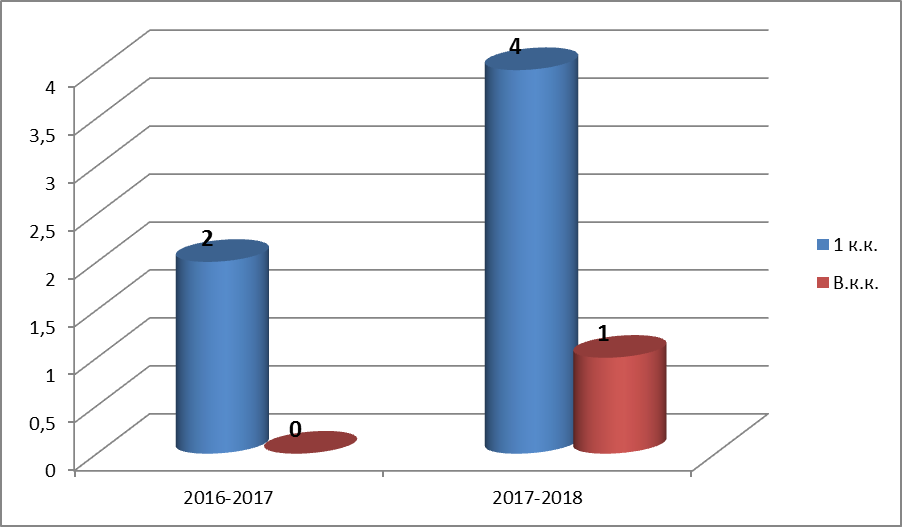 Динамика результатов успеваемости и качества знаний обучающихся школы    	В ходе реализации Программы наметилась положительная динамика  образовательных результатов школьников. По итогам  2017-2018 учебного года процент успеваемости составил, как и в 2016-2017 учебном году,  100% , процент качества 32,8%. (2016-2017 учебный год – 24,6%).Результаты ЕГЭ в 2017-2018 учебном году по основным предметам (математике и русскому языку)  положительные. Так средний балл по математике (базовый уровень) составил 18,3 балла, средняя оценка 5 (районный показатель 4,17); профильный уровень -  57,5 (районный показатель – 46,6);  по русскому языку – 58,8 балла (районный – 62). По сравнению с прошлым учебным годом наблюдается положительная динамика результатов сдачи ЕГЭ по математике: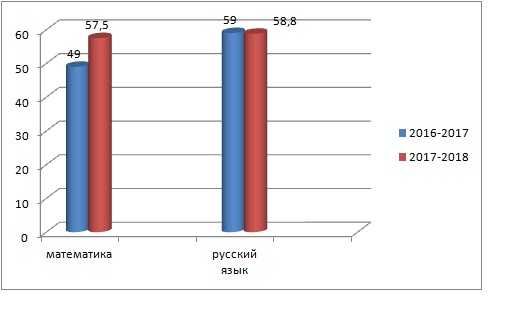 По итогам сдачи ОГЭ в сравнении с прошлым  учебным годом также наблюдается незначительная положительная динамика по русскому языку и математике относительно самих себя. Средний оценочный балл по русскому языку возрос на 0,57 баллов, по математике  на 0,14 балла.В текущем учебном году управлением образования проводились муниципальные  диагностические  работы по русскому языку и математике во 2-3-х классах, по английскому  языку в 4-7-х классах, по информатике в 8, 10 классах, по истории в 6-8-х классах. Результаты диагностических работ МБОУ СОШ п.Джамку  свидетельствуют о том, что уровень и качество подготовки обучающихся школы  на начало и на конец учебного года незначительно возрастает, от 10% до 20% по разным предметам. По итогам мониторинговых исследований подготовлены рекомендации учителям-предметникам по использованию результатов диагностических работ для повышения качества образования. В январе и апреле 2018 года на совещаниях руководителей образовательных учреждений были заслушаны отчеты школ, показавших низкие результаты, в том числе СОШ п.Джамку, по темам:  «Организация работы в общеобразовательном учреждении с обучающимися, имеющими низкие результаты обучения», «Об использовании результатов мониторинговых исследований для повышения качества образования». В целях повышения качества образования педагогами школы ведётся постоянная работа по устранению пробелов в знаниях обучающихся, но зачастую не все слабоуспевающие ученики приходят на дополнительные занятия, пропускают  уроки, родители не контролируют их, что является одной из проблем низкого качества обучения. За время участия школы в проекте «Эффективная школа» улучшилось  и ресурсное  обеспечение школы.  Учебные кабинеты в основном соответствует требованиям ФГОС ОО.  Рабочее место учителя  есть в 9 из 13 кабинетов, это 69% (в 2016-2017 учебном году – 8/61,5%). Вывод:По итогам реализации муниципальной Программы «Повышение качества образования школы с низкими результатами обучения,  функционирующей в неблагоприятных социальных условиях в Солнечном муниципальном районе на 2017 - 2020 гг.»  за 2017-2018 учебный год можно сделать вывод о том, что работа с администрацией, педагогами и учащимися СОШ п.Джамку дает свои положительные результаты: наблюдается рост качества обучения и  результативность деятельности педагогического коллектива.Лобанова Валентина Анатольевна,главный специалист управления образования,муниципальный руководитель проекта «Эффективная школа»8 (42146) 2-27-0224.06.2020п. Фирово№ 53/1Наименование Программы«Повышение качества образования школ с низкими образовательными результатами,  функционирующих в неблагоприятных социальных условиях, в Фировском районе на 2020 - 2021 гг.»Основные разработчики ПрограммыОтдел образования администрации Фировского  района Тверской области ИсполнителиОтдел образования администрации Фировского  района Тверской областиМуниципальное бюджетное общеобразовательное учреждение Великооктябрьская средняя общеобразовательная школа Муниципальное общеобразовательное учреждение Фировская средняя общеобразовательная школа Основная идея ПрограммыПреодоление разрыва в образовательных возможностях и достижениях детей, обусловленных социально-экономическими характеристиками их семей,  территориальной отдаленностью и сложностью контингента за счёт повышения педагогического и ресурсного потенциала школыОснование разработкиФедеральный Закон «Об образовании в Российской Федерации от 29.12.2012 г. № 273-ФЗУказ Президента Российской Федерации от 7 мая . № 204 «О национальных целях и стратегических задачах развития Российской Федерации до 2024 года»Постановление Правительства Российской Федерации от 26декабря . № 1642 «Об утверждении государственной программы Российской Федерации “Развитие образования”Совместный приказ Министерства просвещения Российской Федерации и Федеральной службы по надзору в сфере образования и науки от 06.05.2019 года № 590\219 «Об утверждении Методологии и критериев оценки качества общего образования в общеобразовательных организациях на основе практики международных исследований качества подготовки обучающихся»План мероприятий («дорожная карта») по реализации основных направлений работы со школами с низкими образовательными результатами, утвержденная приказом Министерства образования Тверской области  от 16.04.2020 № 481/ПК.Цель ПрограммыПовышение качества образовательных результатов обучающихся в школах, показывающих низкие образовательные результаты и работающих в сложных социальных условиях за счёт повышения педагогического и ресурсного потенциала школ.Определение адресной программы мероприятий, нацеленной на развитие образовательных учреждений и повышение качества образованияОсновные задачи Программы- создать условия для получения положительной динамики качества образования в школах, показывающих низкие образовательные результаты и работающих в сложных социальных условиях;- создать условия для выравнивания возможностей доступа обучающихся к современным условиям обучения и образовательным ресурсам в соответствии с ФГОС;- определить наиболее эффективные и адресные формы поддержки школ на муниципальном уровне;- создать условия для профессионального развития и эффективного повышения квалификации педагогических и управленческих кадров школ;- активизировать профессиональное взаимодействие по обмену опытом и распространению эффективных практик школ-лидеров и школ-участниц;- создать условия для эффективного межшкольного партнёрства и сетевого взаимодействия школ с разным уровнем качества образования;- стимулировать участие школ в конкурсах и проектах;- организация эффективной работы с обучающимися, испытывающими сложности в освоении ООП.Сроки реализации Программы2020 – 2021 гг.Основныепоказатели(индикаторы)Эффективность Программы оценивается по следующим показателям:- доля школ с низкими образовательными результатами, в которых обеспечены условия равного доступа к получению качественного общего образования каждого ребенка независимо от места жительства, социального статуса и материального положения семей, в том числе с использованием дистанционных образовательных технологий, в общем количестве таких организаций – не менее 100%;- доля педагогических работников, уровень образования и квалификации которых соответствует требованиям – не менее 100%;- доля педагогических работников образовательных организаций, прошедших переподготовку или повышение квалификации по актуальным вопросам повышения качества образования обучающихся в соответствии с ФГОС ОО, в общей численности педагогических работников, работающих в данных образовательных организациях - не менее 50%;- доля управленческого персонала образовательных организаций, прошедших переподготовку или повышение квалификации по актуальным вопросам управления качеством образования – 100%;- доля обучающихся, имеющих неудовлетворительные результаты внешних оценочных процедур - не более 25%. Перечень разделов ПрограммыРаздел I. Паспорт ПрограммыРаздел II. Аналитический разделРаздел III. Цель и задачи реализации Программы. Раздел IV. Содержательный раздел.Раздел V. Ожидаемые результаты и целевые показатели  Программы Раздел VI. Основные риски Программы и пути их минимизацииОбъём и источники финансированияФинансирование программы осуществляется за счёт средств муниципальной программы муниципального образования  Фировский район Тверской области «Развитие образования Фировского района» на 2020-2022 годы»»Ожидаемые результаты реализации Программы- сформирована муниципальная нормативно-правовая база, регламентирующая реализацию мероприятий программы и обеспечивающая поддержку школ с низкими образовательными результатами и работающих в сложных социальных условиях, в области повышения качества образования; - повышение качества образования в Фировском районе за счёт повышения результативности деятельности школ с низкими образовательными результатами и функционирующих в неблагоприятных социальных условиях;- сокращение доли школ с устойчиво низкими образовательными результатами, функционирующих в неблагоприятных социальных условиях; - сформирована система методического сопровождения учителей, работающих в образовательных организациях с низкими образовательными результатами и функционирующих в сложных социальных условиях.201720182019МОУ Великооктябрьская СОШ3,693,563,63МБОУ Рождественская СОШ4,173,564,15МОУ Фировская СОШ3,684,03,54МБОУ Дубровская ООШ4,04,04,0МБОУ Новосельская ООШ3,553,433,71муниципалитет3,783,683,71регион4,14,054,06Процент, обучающихся, справившихся на отметку «2»Процент, обучающихся, справившихся на отметку «2»Процент, обучающихся, справившихся на отметку «2»6 класс, 20186 класс, 20195 класс, 2019МОУ Великооктябрьская СОШ382925МБОУ Рождественская СОШ252331МОУ Фировская СОШ567040МБОУ Дубровская ООШ33140МБОУ Новосельская ООШ000муниципалитет373829регион201714Этапы Всероссийской олимпиады школьниковУчебный годУчебный годУчебный годУчебный годУчебный годУчебный годВсегоВсегоЭтапы Всероссийской олимпиады школьников2017-20182017-20182018-20192018-20192019-20202019-2020ВсегоВсегоЭтапы Всероссийской олимпиады школьниковПобедителиПризерыПобедителиПризерыПобедителиПризерыПобедителиПризерыМуниципальный00000101Региональный00000000ООВсего учителейДоля учителей, имеющих педагогический стажДоля учителей, имеющих педагогический стажДоля учителей, имеющих педагогический стажДоля учителей, в возрастеДоля учителей, в возрастеООВсего учителейдо 3 летот 3 до 520 и болеедо 35 летстарше 55 летВСОШ2688421919ФСОШ2580681252ООВсего учителейДоля учителей, имеющихДоля учителей, имеющихДоля учителей, имеющихДоля учителей, имеющихООВсего учителейвысшее образованиев т.ч. педагогическоесредне-специальное образованиев т.ч. педагогическоеВСОШ2662423835ФСОШ2580642020ООВсего учителейДоля учителей, имеющих аттестационную категориюДоля учителей, имеющих аттестационную категориюДоля учителей, имеющих аттестационную категориюООВсего учителейвысшаяперваясоответствиеВСОШ26155431ФСОШ25284032ФИОДолжностьОбразованиеСтаж работыПовышение квалификацииШкинева Ирина ЕвгеньевнаДиректор Карельский государственный Ордена Знак Почета педагогический институт, 1985г., Высшее/биология41Актуальные вопросы внедрения профессионального стандарта педагога, 2016 Правовое обеспечение профессиональной деятельности в сфере образования, 2019Мириуца Елена СергеевнаДиректорРАНХ и ГС при президенте РФ, 2015, Менеджер, государственное и муниципальное управление20Актуальные вопросы внедрения профессионального стандарта педагога, 2016 Громов Андрей ЮрьевичЗаместитель директора по УВРвысшее7-Балуева Ольга НиколаевнаЗаместитель директора по УВРКалининский государственный университет, филолог и учитель русского языка и литературы45Актуальные вопросы внедрения профессионального стандарта педагога, 2016 Механизмы повышения эффективности деятельности ОО, 2018Осипова Лада ГеннадьевнаЗаместитель директора по ВРТоржокское педагогическое училище, 1989, учитель начальных классов31-ВАКАНСИЯЗаместитель директора по ВР---НаименованиеФСОШВСОШОборудованных предметных учебных кабинетов1938Лингафонный кабинет1 на 12 мест0Оборудованный кабинет логопеда00Сенсорная комната с оборудованием для работы педагога-психолога01Общее количество компьютеров и ноутбуков4455Количество компьютеров, используемых в обучении3546Количество мультимедийных проекторов1610Количество интерактивных досок67Принтеры77Сканеры23Многофункциональных устройств51Ламинатор11Цифровая видеокамера10Цифровой фотоаппарат11Телевизор (плазменный)12DVD-плеер32Музыкальный центр31Переносная акустическая система10Швейные машины бытовые510Факс11Преподаваемый предметУкомплектованностьУкомплектованностьУкомплектованностьПреподаваемый предметФСОШВСОШВСОШРусский язык и литература100100100История 90(отсутствует мультимедийное оборудование)90(отсутствует мультимедийное оборудование)90(отсутствует мультимедийное оборудование)География100100100Информационный центр школы 10010050 (устарелое оборудование)Математика100100100Начальные классы100100100Информатика и ИКТ 100100100Биология100100100Химия10010090(отсутствует мультимедийное оборудование)Физика10010090(отсутствует мультимедийное оборудование)Технология (мальчики)100100100Иностранный язык 100100100Технология (девочки)100100100ФСОШВСОШСпортивный зал расположен в здании школыСпортивный зал расположен в здании школыСпортивный зал расположен в здании школыПлощадь спортивного зала126,9 м2Размеры16,0 х 7,9 м, высота - 4,70 мЗал оснащен необходимым спортивным инвентарем и оборудованием, материальная база ежегодно пополняется.Зал оснащен необходимым спортивным инвентарем и оборудованием, материальная база ежегодно пополняется.Зал оснащен необходимым спортивным инвентарем и оборудованием, материальная база ежегодно пополняется.При условиях благоприятной погоды занятия проводятся на свежем воздухе на приспособленной площадке.При условиях благоприятной погоды занятия проводятся на свежем воздухе на приспособленной площадке.При условиях благоприятной погоды занятия проводятся на свежем воздухе на приспособленной площадке.Лыжная база020 парНаименование показателяФСОШВСОШ Художественная литература830716169Учебники39218505№НаименованиеФСОШВСОШ1.Наличие локальной сети (ЛВС) в ОУобщешкольная беспроводная сетьобщешкольная беспроводная сеть2.Количество компьютеров, подключенных к сети Интернет44 шт.55 шт.3.Тип подключениявыделенная линиявыделенная линия4.Скорость сети Интернет по договору10 Мбит/с215 Кбит/сек5.Фактическая скорость сети Интернет10 Мбит/с215 Кбит/сек6.ПровайдерПАО «Ростелеком»ПАО «Ростелеком»7.Контент-фильтрацияNetPoliceNetPolice8.Локальная сетьНе имеетсяНе имеется9.Доступ к образовательным ресурсам для учащихсякабинет информатики; ИЦШ (библиотека-медиатека, зона групповой и индивидуальной работы)кабинет информатики; ИЦШ (библиотека-медиатека, зона групповой, зона индивидуальной работы)10.Электронный журнал и электронный дневникАИС «Сетевая город. Образование»АИС «Сетевая город. Образование»Общее количество обучающихсяКоличество детей с ОВЗиз них дети-инвалидыДети-инвалидыВСОШ28813 (5%)51ФСОШ25328 (11%)65Педагог-психологПедагог-психологПедагог-логопедПедагог-логопедПедагог-дефектологПедагог-дефектологкол-во ставоксотрудниккол-во ставоксотрудниккол-во ставоксотрудникВСОШ1Москаленко О.А. штатный сотрудник0,5Мальцева М.С.Внешний совместитель0,5вакансияФСОШ1Смирнова А.В.Внешний совместитель0,5Киреева Е.С.штатный сотрудник0,5вакансияТаблица 15№МероприятиеСрокиОтветственныйПланируемый результат1. Информационное, аналитическое обеспечение реализации программы1. Информационное, аналитическое обеспечение реализации программы1. Информационное, аналитическое обеспечение реализации программы1. Информационное, аналитическое обеспечение реализации программы1. Информационное, аналитическое обеспечение реализации программы1.1.Собеседование с администрацией школ, включенных в реестр по вопросам:- анализ образовательной программы, результатов ее выполнения;- анализ особенностей контингента обучающихся;- анализ состояния внутришкольного контроля;- анализ состояния повышения квалификации педагогических работников;- анализ результатов независимой оценки качества образования;- анализ работы с родителямииюньОтдел образованияУтвержденная программа перехода в эффективный режим работы ОО1.2.Проведение мониторинговых исследований на муниципальном и школьном уровнях, направленных на: - выявление школ, работающих со сложным контингентом и в сложных условиях, в том числе школ, показывающих низкие образовательные результаты;- динамику показателей качества образования в данных группах школ;- комплексную оценку условий деятельности, управленческого и педагогического потенциала;- развитие современной образовательной среды.в течение учебного годаОтдел образования Разработка и реализация проектов школ, функционирующих в неблагоприятных социальных условиях, показывающих низкие образовательные результаты, нацеленных на достижение планируемого качества образования1.3.Участие в независимых исследованиях качества начального общего, основного общего и среднего общего образования: участие во Всероссийских проверочных работах, диагностических работах в течение годаОтдел образования, образовательные организацииАнализ результатов независимой оценки качества образования с целью получения объективной информации о качестве образования1.4.Разработка модели мониторинга качества знаний по русскому языку в 5-11 классах в общеобразовательных организацияхсентябрьОтдел образованияАнализ результатов с целью получения объективной информации о качестве образования1.5.Создание условия в образовательных организациях для работы АИС «Сетевой Город. Образование», «UCHI.RU»В течение годаОтдел образования, образовательные организацииСоздание современной образовательной среды в образовательных организациях1.6.Привлечение родительской общественности в качестве общественных наблюдателей при проведении процедуры мониторинговых обследований, итоговой аттестации, муниципального этапа всероссийской олимпиады школьниковВ течение годаОтдел образования, образовательные организацииОбеспечение информационного сопровождения деятельности1.7.Диссеминация опыта по повышению качества обучения учащихся с опорой на результаты мониторинга и обеспечение различных индивидуальных траекторий с учетом возможностей, способностей и интересов каждого ученикамартОтдел образования, образовательные организацииДемонстрация успешных практик№МероприятиеСрокиОтветственныйПланируемыйрезультат1.1.Организация и проведение инструктивно-методических совещаний с руководителями общеобразовательных организаций по вопросам достижения качества образованияоктябрьОтдел образованияОпределение основных направлений деятельности по управлению качеством образования1.2.Анализ и корректировка планов работы районных методических объединений с учетом актуальных проблем в повышении качества общего образования обучающихсяавгустОтдел образования, руководители РМОРеализация комплекса мероприятий по повышению квалификации педагогов по профилю их педагогической деятельности1.3.Разработка и реализация  комплексных планов по повышению качества образования по предметной области (филологическое образование)В течение годаОтдел образования, образовательные организацииСоздание программно-методического обеспечения повышения квалификации учителей1.4.Разработка и реализация индивидуальных планов профессионального развития учителей школ, работающих в сложных социальных условиях, молодых специалистовВ течение годаОбразовательные организацииРеализация комплекса мероприятий по повышению квалификации педагогов по профилю их педагогической деятельности1.5.Поддержка проектов взаимодействия школ с низкими образовательными результатами с учреждениями дополнительного образования детей, культуры, расширение социального партнерства образовательных организаций с учреждениями образования, культуры, здравоохранения, спорта, религиозными и общественными организациямВ течение годаОтдел образования, образовательные организацииОбеспечение взаимодействия с целью развития профессионального мастерства1.6.Организация и проведение муниципального педагогического фестиваля «Панорама  методических идей»мартОтдел образованияПовышение профессиональной компетентности педагогов по направлениям деятельности, распространение эффективных форм работы с обучающимися1.7.Организационно-методическое сопровождение работы проблемных, творческих групп педагогических работников по актуальным вопросам образованияВ течение годаОтдел образования, образовательные организацииГотовность педагогов к решению актуальных задач повышения качества образования1.8.Совершенствование подготовки педагогов к  использованию в работе цифровых технологий, онлайн образование, повышение IT- компетентности педагогов: консультации, семинары, мастер-классы по заявкам образовательных организацийВ течение годаОтдел образования, образовательные организацииПрименение в обучении средств ИКТ, повышение ИКТ компетентности педагога1.9.Диссеминация лучших муниципальных образовательных практик на базе общеобразовательных организаций, показывающих высокие результатыВ течение годаОтдел образования, образовательные организацииТрансляция и распространение конкретного опыта работы педагогов по достижению высоких показателей качества образования1.10.Организация и проведение для педагогов профессиональных конкурсов, фестивалей педагогических идейВ течение годаОтдел образованияПовышение потенциала для самообразования и саморазвития. Расширение возможности для дальнейшего успешного и динамичного профессионального роста1.11.Организация участия руководителей, заместителей руководителей и педагогов общеобразовательных организаций в методических мероприятиях ТОИУУВ течение годаОтдел образованияПовышение профессиональной компетентности педагогов по направлениям деятельности1.12.Расширение социального партнерства образовательных организаций с учреждениями образования, культуры, здравоохранения, спорта, общественными организациямиВ течение годаОтдел образования, образовательные организацииСоздание системы партнерских отношений для расширения спектра образовательных услуг, социализации1.13.Проведение мониторинга потребности в повышении квалификации руководящих и педагогических кадров образовательных организаций по проблемам повышения качества образованияоктябрь-ноябрьОтдел образованияИзучение образовательных запросов педагогов по проблемам качества образования1.14.Формирование группы руководителей, заместителей руководителей и педагогов образовательных организаций для направления на курсы повышения квалификации по вопросам повышения качества работы школ, функционирующих в неблагоприятных социальных условиях: реализация программымартОтдел образованияСоздание муниципальной координационной группы по вопросам повышения качества образования и поддержке школ, функционирующих в неблагоприятных социальных условиях и перевода в эффективный режим работы1.15Разработка и реализация индивидуальных   планов профессионального развития учителей школ, работающих в сложных социальных условиях, молодых и малоопытных специалистовсентябрьОбразовательные организацииРеализация комплекса мероприятий по повышению квалификации педагогов по профилю их педагогической деятельности1.16Участие в региональных и муниципальных мероприятиях по вопросам повышения профессиональной компетентности педагогов в условиях реализации ФГОС, в том числе по проблемам управления качеством образования по предметным областямВ течение годаОтдел образования, образовательные организацииПовышение профессиональной компетентности педагогов1.17Участие в региональных и муниципальных мероприятиях по вопросам повышение квалификации педагогических работников на основе результатов диагностики профессиональных затруднений и государственной итоговой аттестации по предметам через разные формы повышения квалификацииВ течение годаОтдел образования, образовательные организацииПовышение профессиональной компетентности педагогов по направлениям деятельности1.18.Организация в муниципальных общеобразовательных организациях профориентационной работы по привлечению молодых специалистов на педагогические специальности, в т.ч. через внеконкурсный прием и через программу «Земский учитель»В течение годаОтдел образования, образовательные организацииПривлечение выпускников на педагогические специальности1.19Разработка наставниками адресных программ (планов) для молодых педагогов по введению в должностьВ течение годаОтдел образования, образовательные организацииПовышение качества кадрового потенциала, самоутверждение в правильном выборе своей профессии1.20.Разработка стимулирующих механизмов оплаты труда педагогов по результату: достижение планируемых результатов, позитивная динамика результатов обучающихсяавгустОбразовательные организацииПовышения качества профессиональной деятельности, качества образовательных результатов1.21Организация работы по представлению лучших практик педагогами-лидерами.В течение годаОтдел образования, Образовательные организацииОбмен педагогическим опытом1.22Организация участия педагогов в профессиональных конкурсах муниципального, регионального, всероссийского уровнейВ течение годаОтдел образования, образовательные организацииПовышения качества профессиональной деятельности1.23.Введение необходимых штатных должностей специалистов (педагогов-психологов, социальных педагогов, дефектологов, логопедов) и разработка логистики психолого-педагогического сопровождения обучающихся, испытывающих трудности в освоении ООП, обучающихся с ОВЗИюнь-августОбразовательные организацииКадровое обеспечение образовательных потребностей участников образовательных отношений1.24.Организация повышения квалификации/переподготовки по специальным направлениям психолого-педагогического сопровождения участников образовательных отношенийВ течение годаОтдел образования, образовательные организацииКадровое обеспечение образовательных потребностей участников образовательных отношенийМероприятиеСрокиОтветственныйПланируемыйрезультат1.1.Открытие Центра образования цифрового и гуманитарного профилей в рамках реализации регионального проекта «Современная школа»В течение годаОтдел образованияСоздание условий для развития учащихся1.2Создание новых мест дополнительного образования по техническому направлению в рамках реализации регионального проекта «Успех каждого ребенка»В течение годаОтдел образованияСоздание условий для развития учащихся1.3Обеспечение Интернет-соединения со скоростью соединения не менее 50Мб/c – для образовательных организаций, расположенных в сельской местности и поселках городского типа, а также  гарантированным Интернет-трафиком в рамках реализации регионального проекта «Цифровая образовательная среда»В течение годаОтдел образованияСоздание условий для развития учащихся1.4Обновление компьютерного оборудования в рамках реализации регионального проекта «Цифровая образовательная среда»В течение годаОтдел образованияСоздание условий для развития учащихся1.5.Расширение инновационной деятельности в образовательных организациях, использование игровых технологий, совместных проектов школьниками разных школВ течение годаОбразовательные организацииСоздание условий для развития учащихся1.6Совершенствование подготовки педагогов к  использованию в работе цифровых технологий, онлайн образование, повышение IT- компетентности педагогов: консультации, семинары, мастер-классы по заявкам образовательных организацийВ течение годаОтдел образования, образовательные организацииПрименение в обучении средств ИКТ, повышение ИКТ компетентности педагога1.7.Расширение социального партнерства образовательных организаций с учреждениями образования, культуры, здравоохранения, спорта, общественными организациямиВ течение годаОтдел образования, образовательные организацииСоздание системы партнерских отношений для расширения спектра образовательных услуг, социализации1.8.Привлечение специалистов к решению проблем семьи и школы (психолога, логопеда, социального педагога, субъектов профилактики)В течение годаОбразовательные организацииОрганизация мероприятий по вопросам оказания помощи семьям, находящимся в трудной жизненной ситуации1.9.Организация работы с родителями по вопросам качества образования (Совет школы, родительский комитет) индивидуальная работа с родителями, привлечение родительской общественности при проведении процедуры оценки качества образованияВ течение годаОбразовательные организацииОрганизация сотрудничества с родителями по вопросам качества образования1.10.Поддержка школ, работающих в сложном социальном контексте, в разработке и реализации (в т.ч. совместно с центрами психолого-медико- социального-сопровождения, центрами помощи семье и детям и др.) программ вовлечения семей в образование детей, демонстрирующих низкие образовательные результаты, включая посещение педагогами семей, проведение консультаций для семей и т.п.В течение годаОбразовательные организацииФормирование единства участников образовательных отношений в работе по повышению качества образования1.11.Комплектование школьных библиотек цифровыми образовательными ресурсами (тренажерами, электронными учебниками, обучающим программным обеспечением)В течение годаобразовательные организацииСовершенствование условий для повышения качества образованияПоказательЗначение показателяПовышение качества образованиядоля обучающихся, имеющих неудовлетворительные результаты внешних оценочных процедурне более 25%.Развитие профессионального мастерства педагогического и управленческого персоналадоля педагогических работников, уровень образования и квалификации которых соответствует требованиямне менее 100%Развитие профессионального мастерства педагогического и управленческого персоналадоля управленческого персонала образовательных организаций, прошедших переподготовку или повышение квалификации по актуальным вопросам управления качеством образования100%Развитие профессионального мастерства педагогического и управленческого персоналадоля педагогических работников образовательных организаций, прошедших переподготовку или повышение квалификации по актуальным вопросам повышения качества образования обучающихся в соответствии с ФГОС ОО, в общей численности педагогических работников, работающих в данных образовательных организацияхне менее 50%;Развитие современной образовательной средыдоля школ с низкими образовательными результатами, в которых обеспечены условия равного доступа к получению качественного общего образования каждого ребенка независимо от места жительства, социального статуса и материального положения семей, в том числе с использованием дистанционных образовательных технологий, в общем количестве таких организацийне менее 100%Основные рискиПути их минимизацииНедостаточная квалификация педагогов, низкая мотивация на повышение профессионального уровняОрганизация  повышения квалификации, вовлечение в методическую работу, стимулирование  педагоговНе укомплектованность школ управленческими кадрами, учителями-предметниками,  узкими специалистамиПривлечение молодых специалистов, учителей-предметников по краевой программе сберегательного капитала, переподготовка учителейФормальный подход к организации совместной деятельности со стороны школ, участницы проектаЗаключение партнерских отношений, составление совместного плана действийНедостаточная оперативность при корректировке плана реализации ПрограммыОперативный мониторинг выполнения мероприятий ПрограммыГрадова Н.В.заместитель Главы Администрации Фировского района, руководитель отдела образованияСладкова И.В.заместитель руководителя отдела образования Администрации Фировского районаФедорова С.П.заведующий методическим кабинетом отдела образования Администрации Фировского районаКириллова Е.В.руководитель районного методического объединения учителей русского языка и литературыДатаМероприятиеУчастникиУчастие СОШ п.Джамку12.10.18Семинар «Особенности подготовки учащихся к государственной итоговой аттестации по русскому языку в 2018-2019 учебном году. Об организации обучения родному языку, родной литературе».Учителя русского языка и литературы+11.10.18Семинар-практикум    «Инновационная деятельность учителя географии как фактор повышения качества образования в условиях ФГОС ОО».Учителя географии+20.10.17Практико-ориентированный семинар «Инновационная деятельность учителя биологии как фактор повышения качества образования в условиях ФГОС ОО».Учителя биологии+20.10.18Школа «Молодой учитель» по теме «От интереса – к успеху!»Молодые педагоги ОУ+23.10.18Семинар   по теме «Совершенствование работы учителей истории и обществознания в условиях перехода на ИКС и ФГОС СОО».Учителя истории и обществознания+24.10.18Семинар-практикум по теме "Использование проектного подхода в проектировании и конструировании современного урока технологии в контексте требований ФГОС ".Учителя технологии+30.10.18Семинар-практикум   по теме «Особенности организации учебного процесса в начальной школе в свете требований ФГОС НОО».Учителя начальных классов+28.11.18Семинар «Инновационная деятельность учителя информатики как фактор повышения качества образования в условиях ФГОС ОО».Учителя информатики+30.11.18Семинар-практикум по теме «Повышение эффективности подготовки учащихся к итоговой аттестации по английскому языку».Учителя иностранного языка-06.12.18Семинар-практикум по теме «Современные образовательные технологии и методики преподавания музыки».Учителя музыки-07.12.18Семинар по теме «Обновление содержания предмета, организации  образовательной деятельности в условиях многоуровневой системы преподавания ОБЖ».Преподаватели-организаторы ОБЖ+30.11.18Районная научно-практическая конференция «Инновационная деятельность педагога – ресурс обновления системы образования»Педагоги ОУ, ДОУ, УДО+19.11.18Семинар-практикум для учителей физической культуры     по теме «Инновационные технологии в процессе организации физического саморазвития школьников».Учителя физической культуры-23.11.18Семинар-практикум по теме «Оценка качества математического образования».Учителя математики-14.02.19Заседание районной школы «Молодой учитель»   по теме «Учебно-исследовательская и проектная деятельность обучающихся – требование ФГОС общего образования».Молодые педагоги-01.03.19Семинар-практикум по теме «Формирование универсальных учебных действий обучающихся на уроках английского языка – требование ФГОС общего образования».Учителя иностранного языка-15.03.19Практико-ориентированный семинар «Формирование универсальных учебных действий обучающихся на уроках биологии – требование ФГОС общего образования».Учителя биологии+05.04.19Практико-ориентированный семинар «Формирование универсальных учебных действий обучающихся на уроках географии– требование ФГОС общего образования».Учителя географии+19.04.19Семинар-практикум по теме «Формирование универсальных учебных действий обучающихся на уроках математики – требование ФГОС общего образования».Учителя математики+22.04.19Семинар по теме «Формирование универсальных учебных действий обучающихся на уроках информатики – требование ФГОС общего образования».Учителя информатики+24.04.19Семинар-практикум по теме "Формирование универсальных учебных действий, обучающихся на уроках технологии – требование ФГОС общего образования ".Учителя технологии-25.04.19Семинар-практикум для учителей физической культуры     по теме «Особенности построения современного урока физической культуры в соответствии с требованиями ФГОС»Учителя физической культуры+26.04.19Практико-ориентированный семинар по теме «Формирование универсальных учебных действий обучающихся на уроках в начальной школе – требование ФГОС общего образования».Учителя начальных классов+29.04.19Семинар-практикум по теме «Особенности построения современного урока физики в соответствии с требованиями ФГОС ОО».Учителя физики+17.05.19Слет молодых педагоговМолодые педагоги, наставники+ИТОГО2518Количество участниковПобедителиПризеры2016-201710022017-20181113